Оказание первой помощи утопающемуГлавными причинами трагедий на воде остается: купание в состоянии алкогольного опьянения, купание в неустановленных и необорудованных для этих целей местах, несоблюдение элементарных мер безопасности на водоёмах, оставление детей без присмотра, а также отсутствие навыков оказания первой помощи пострадавшим.Государственный комитет Республики Башкортостан по чрезвычайным ситуациям рекомендует соблюдать следующие правила, чтобы не стать пострадавшим на воде: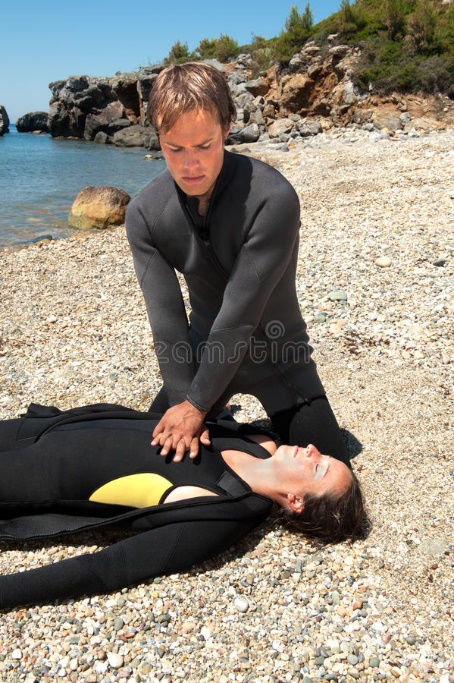 воздерживайтесь от купания в неизвестных и не предназначенных для этих целей водоёмах;избегайте купания в одиночку;не купайтесь в нетрезвом виде;не ныряйте в местах с неизвестным рельефом дна;не заплывайте за оградительные буйки;не уплывайте далеко от берега;не оставляйте детей у воды без присмотра.Может оказаться и так, что у вас на глазах тонет человек. Две первоочередные задачи, стоящие перед вами: безопасное извлечение пострадавшего и вызов скорой медицинской помощи.Заметив тонущего человека:сразу определите, нет ли под рукой средства, которое можно бросить пострадавшему;если ничего подходящего не оказалось, к пострадавшему следует добираться вплавь, предварительно ободрив его криком. подплыв к утопающему, нужно поднырнуть под него и, взяв сзади, транспортировать к берегу;после того, как жертва будет доставлена на берег нужно проверить наличие дыхания и пульса.Если пострадавший находится в удовлетворительном состоянии:Следует аккуратно положить на жесткую сухую поверхность, опустив голову вниз.Необходимо снять с тела тесную одежду и провести растирание руками либо полотенцем, затем укутать пострадавшего в теплое одеяло и напоить горячим питьем.После оказания первой помощи следует в обязательном порядке доставить жертву происшествия в ближайшее лечебное учреждение.Если пострадавший находится без сознания:Необходимо приступить к искусственной вентиляции легких и непрямому массажу сердца.Для того, чтобы удалить жидкость из легких, следует уложить пострадавшего на свое бедро животом вниз, предварительно согнув ногу в колене, после чего положить руки по бокам грудной клетки и выполнить несколько резких надавливаний на грудную клетку. После этого жертву нужно перевернуть на спину и продолжить проведение искусственной вентиляции легких и непрямого массажа сердца.По прибытию скорой помощи пострадавшего необходимо немедленно доставить в реанимационное отделение лечебного учреждения.Не забывайте, нарушение правил поведения на воде ведет к несчастным случаям и гибели! Будьте бдительны!Единый телефон Спасения -112.